     Vattenfall Västsveriges Veteraner			2022-02-14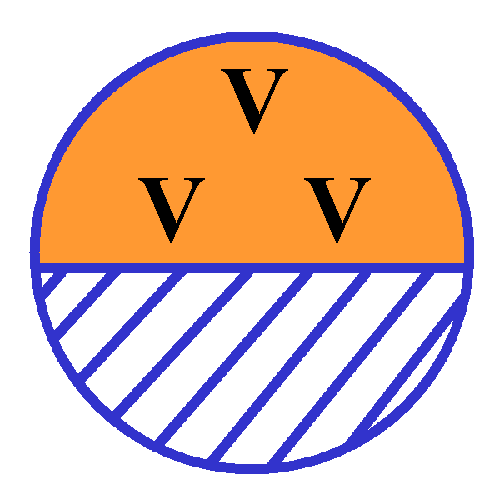 Styrelsen förslag till stadgeändring vid årsmöte den 2022-03–105 § Styrelse, revisorer, valberedning samt verksamhetsansvariga 
Föreningen leds av en styrelse som väljs vid årsmöte.
Styrelsen skall bestå av fem ordinarie ledamöter och fyra suppleanter. 
Ordförande utses av årsmötet medan styrelsen inom sig utser sekreterare, kassör och vice ordförande.Förslag:Styrelsen skall bestå av sju ordinarie ledamöter där samtliga lokalt ansvariga ska ingå och två suppleanter. Motivering:Att samtliga lokalt ansvariga ska vara ledamöter.	9 § Stadgeändring
	Stadgeändring kräver 2/3 majoritet vid årsmöte.Trollhättan 2022-02-14Styrelsen